Propuesta TALLERCaso 1Proyecto Forestal en Lavalleja- Padrón 19591Objetivo plantación: Eucalyptus grandis para destino pulpa de celulosa, plantación primavera 2024, cosecha final 10 años.Se solicita complete los siguientes cuadros de información:Obtener la superficie total por padrón. Buscar información en Dirección Nacional de Catastro. geoCatastro http://visor.catastro.gub.uy/VisorDNCParcela Rural/Departamento/N° padrón. Completar Cuadro 1- superficie total.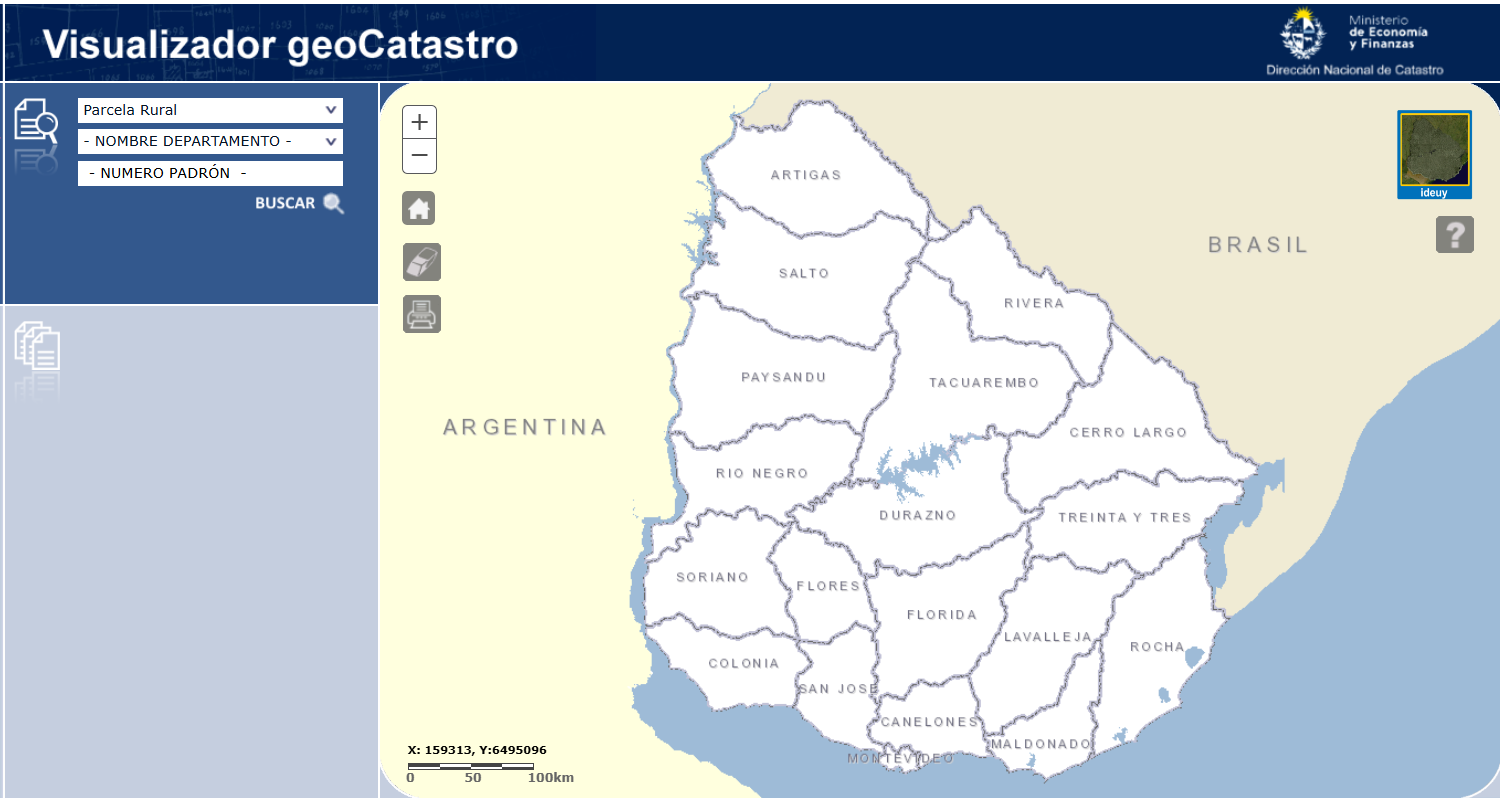 En base al mapa entregado, Cuál es la superficie efectiva y afectada/padrón según diseño presentado en el Mapa 1. Cuadro 1.Cuadro 1. Superficies por padrónAnálisis DGFObtener la superficie efectiva y afectada, por Grupo CONEAT. Analizar si son de prioridad forestal o no. Completar Cuadro 2.Cuadro 2. Superficies por padrón y Grupo CONEATPlan en DGF:Completar en Cuadro 3 como se calificarían los bosques en la DGF.Resumir Cuanta superficie podrá exonerar y que impuestos.Cuadro 3. Resolución DGFAnálisis DINACEAEn este punto se tendrá que analizar una Autorización Ambiental Previa en DINACEA. Para esto tendrán que completar los Cuadros de Análisis para revisar clasificación de proyectos en DINACEA:En base al visualizador de DINACEA - https://sit.mvot.gub.uy/js/sitCompletar los cuadros 4 , 5 En base a lo analizado anteriormente clasificar el proyecto en A, B o C de acuerdo con los criterios de clasificación de proyectos Versión 2022. En caso de que sea clasificado B explicar en que temas se debe hacer énfasis en el estudio de impacto ambiental (EIA)Cuadro 4. Cuencas hidrográficas 2, 3 y 5 que pertenece el proyecto. Grado de cobertura forestal de las cuencas Nivel 2 y 3. Para ver esta información ingresar a la capa de información AMBIENTE Y RECURSOS NATURALES/Cuencas hidrográficas/Cuencas hidrográficas Nivel #.Para obtener la superficie de la cuenca , ingresar a visualizador de Min ambiente https://www.ambiente.gub.uy/visualizador/index.php?vis=sig#Cuencas hidrográficas/Nivel 2 y 3. Obtener información de área en Km2, pasar a hectárea.Para analizar el grado de cobertura, ingresar a la capa PRODUCCION/Cobertura de suelo LCCS/Cobertura del Suelo 2015/FORESTACION 2015 por SUBCUENCA y FORESTACION 2015 por MICROCUENCA. Ver superficie cuenca y porcentaje ocupación (Porc_Forest y Porc_N3)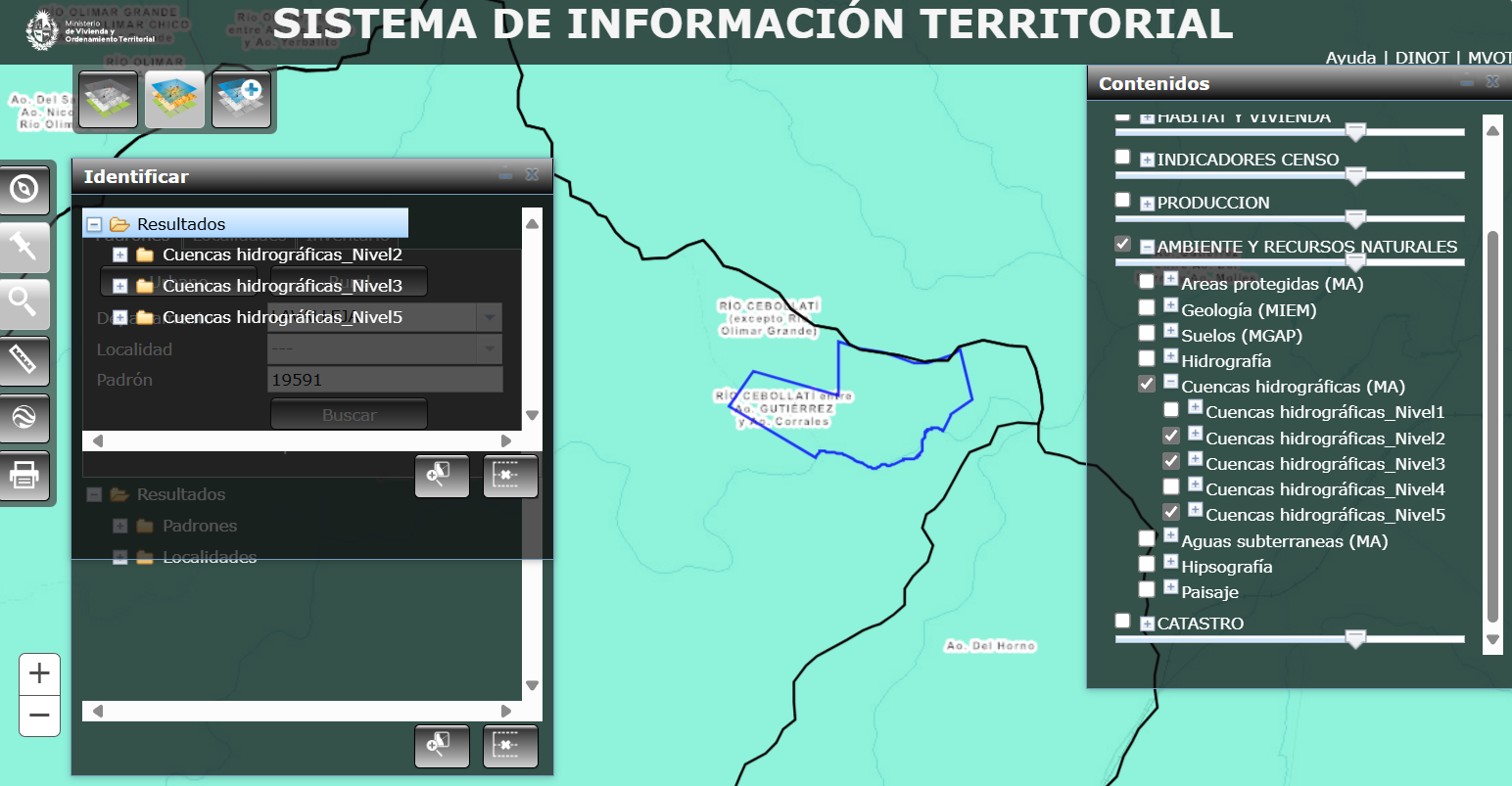 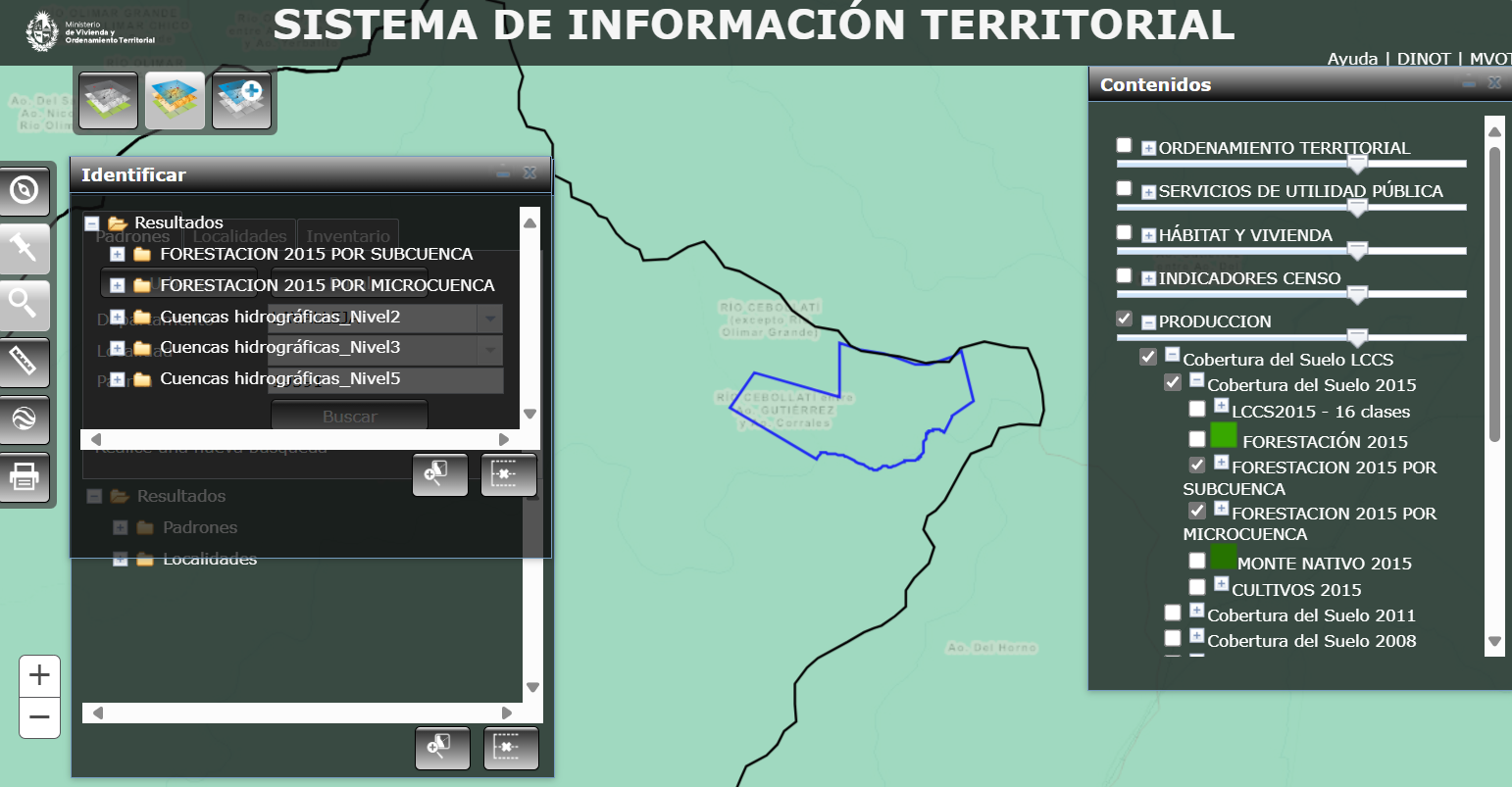 Cuadro 4. cuencas	 hidrográficas- nivel de cobertura	Cuadro 5. Aptitud de suelo. Para completar este cuadro ingresar a la capa PRODUCCION/Aptitud General del Suelo. Marcar la aptitud para cada clase presente en el proyecto. Marque una “X”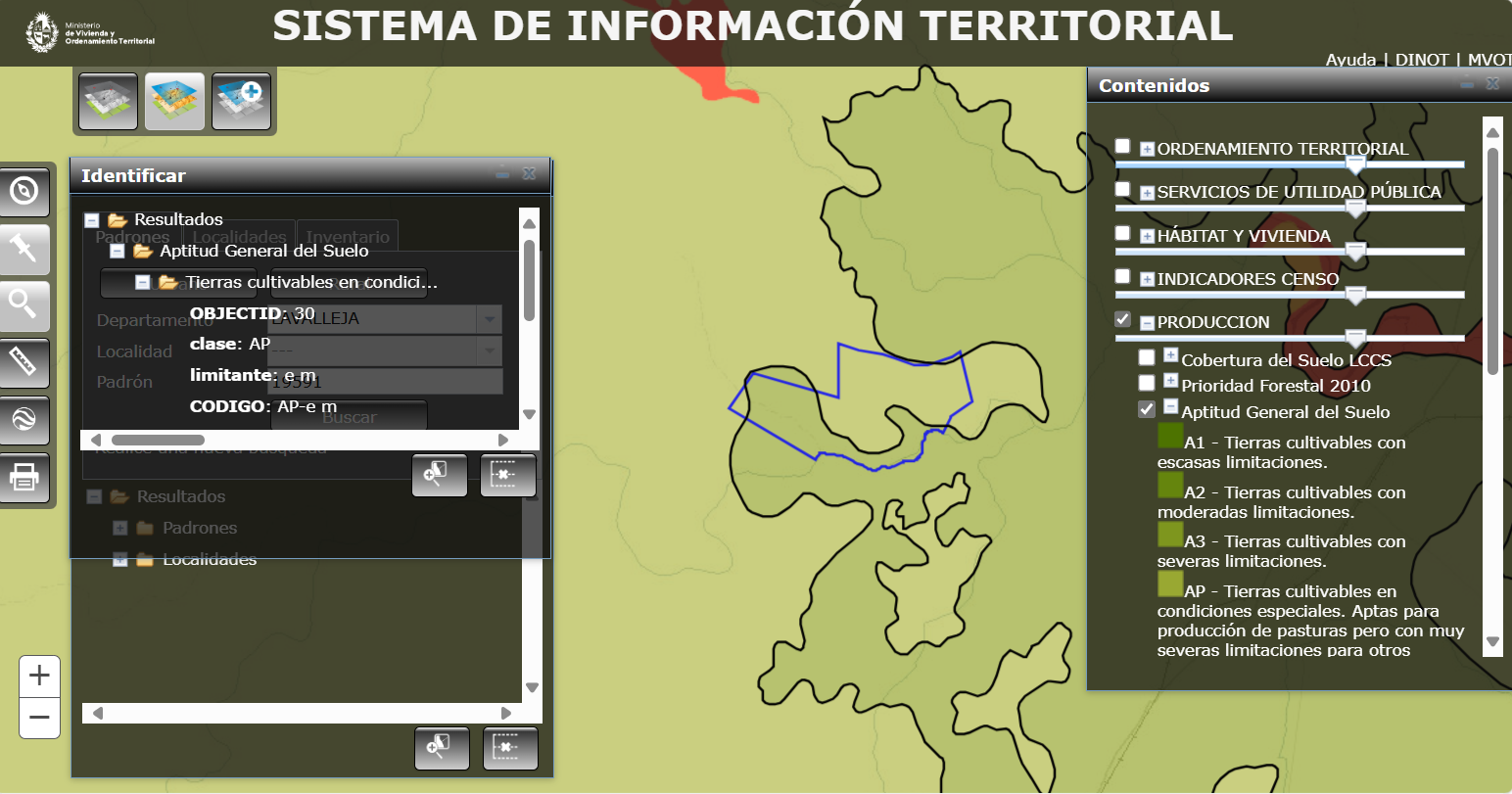 Cuadro 6. Completar en el cuadro si hay o no Presencia de ecosistemas prioritarios. Para completar revisar la capa  AMBIENTE Y RECUERSOS NATURALES/SNAP Prioridad Conservación. Para ver otros ambientes revisar con la imagen si presenta afloramientos rocosos / monte nativos.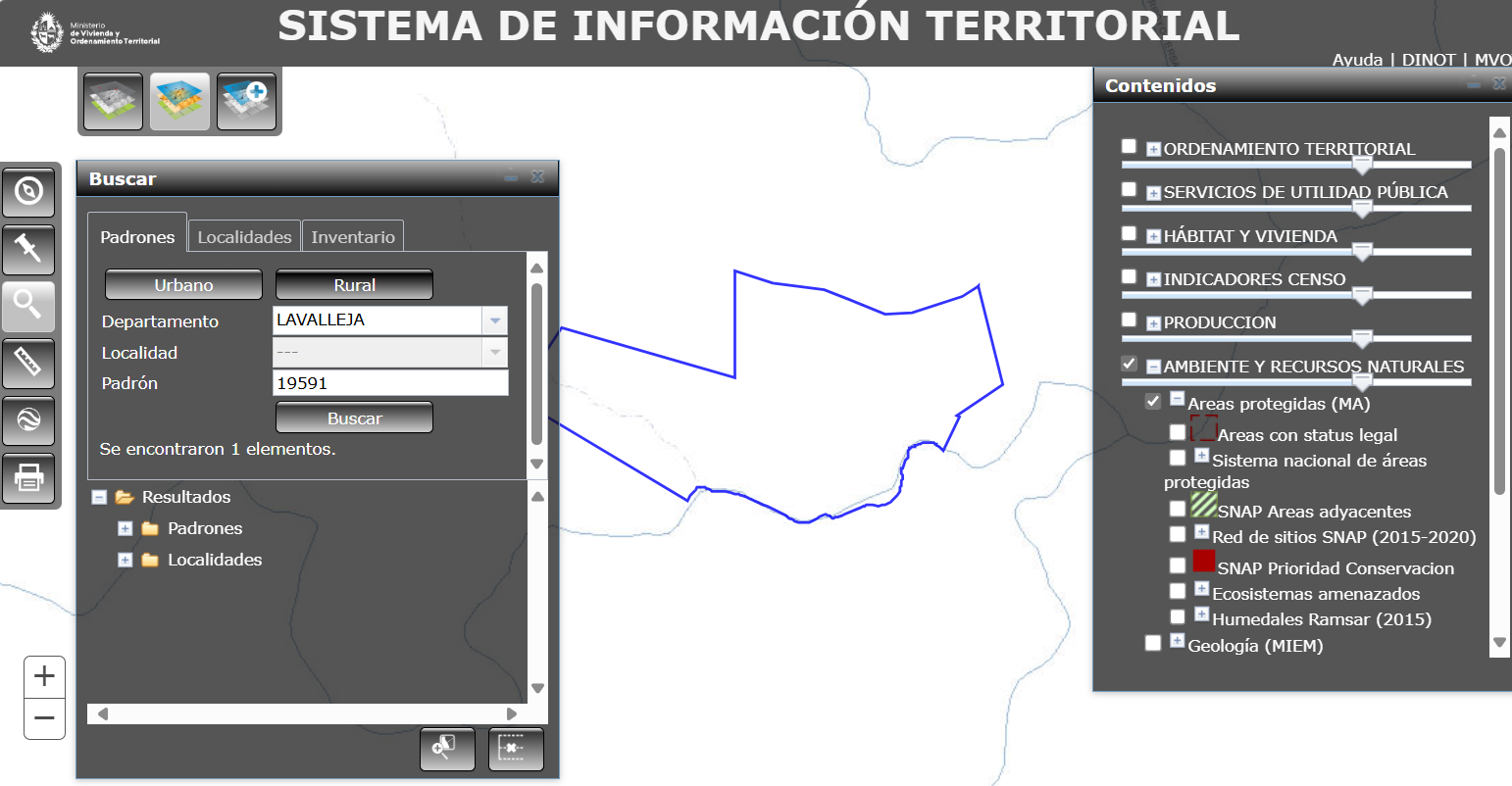 Cuadro 6. Ecosistemas				Cuadro 7. Revisar si hay centros poblados cercanos. Medir distancia al más cercano, área suburbana. Para realizar esta tarea prender la capa ORDENAMIENTO TERRITORIAL/Categorización del Suelo. Revisar las áreas urbanas o suburbanas, medir con la regla del visualizador.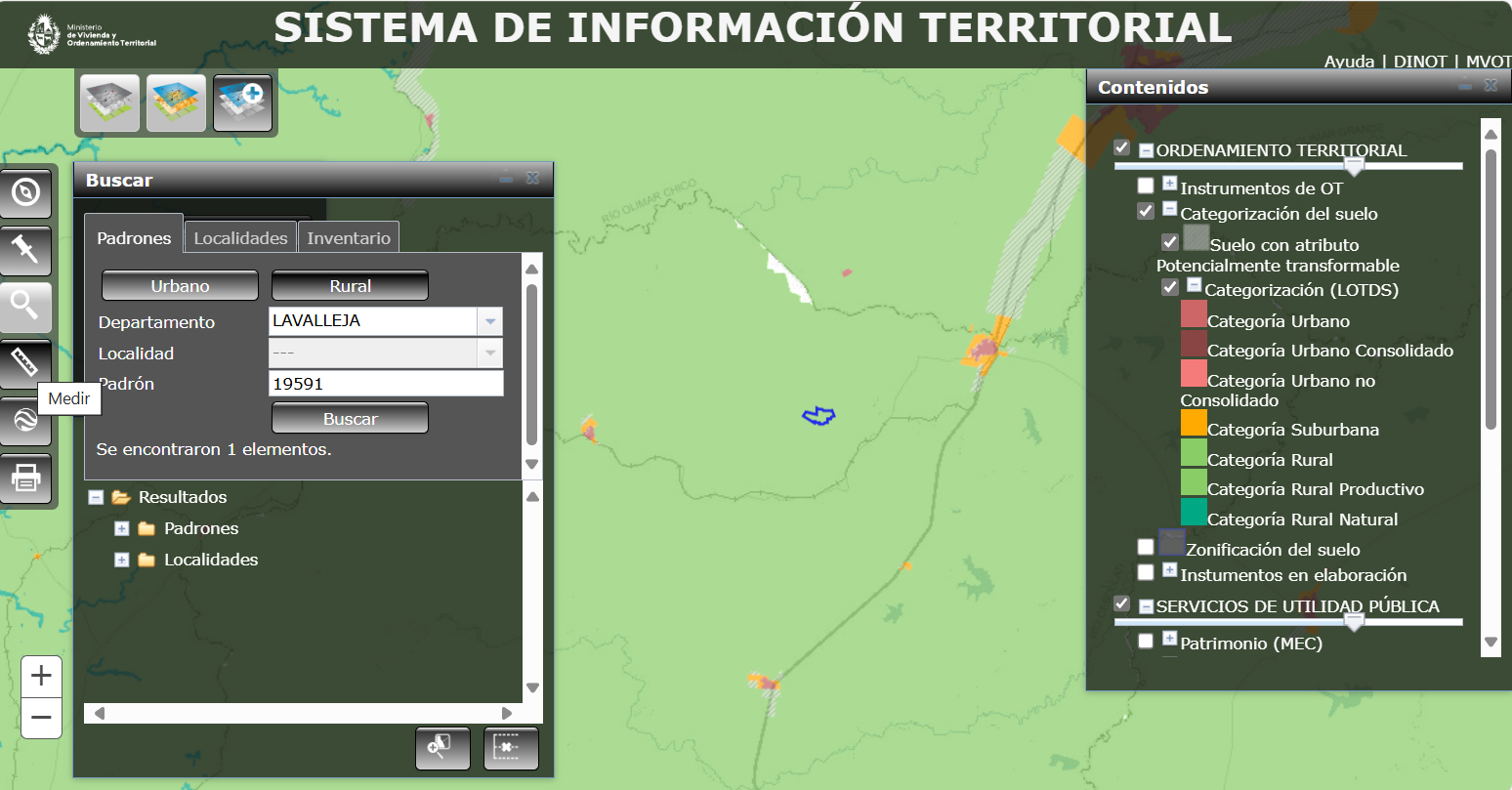 En base al Cuadro de análisis de los Criterios de Evaluación de proyectos forestales, clasifique el proyecto en A B o C. Si alguno de los puntos da SIGNIFICATIVO el proyecto es “B”, si el proyecto presenta todos los criterios significativos (última fila) puede clasificarse “C”.Cuadro Criterios de Clasificación de Proyectos Forestales. Versión 2022.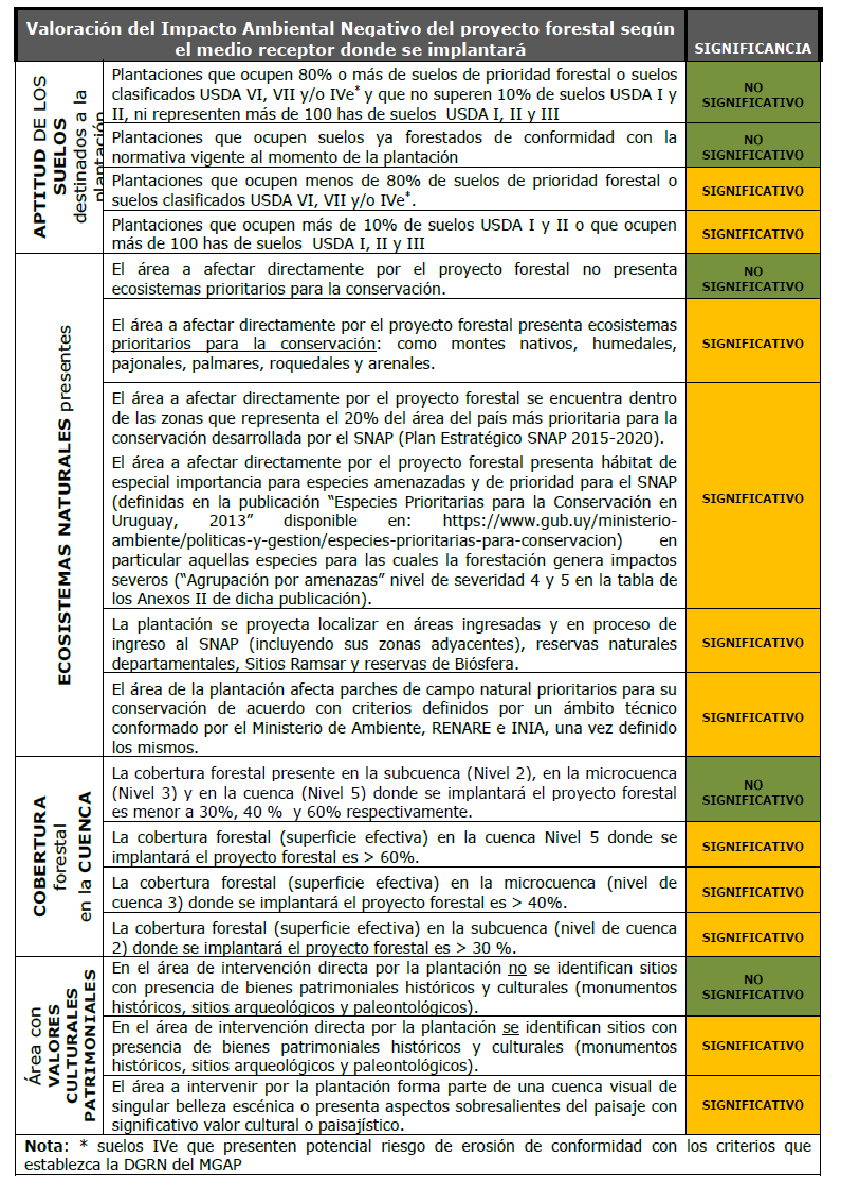 PadrónSuperficie totalSuperficie efectivaSuperficie afectada 19591TOTALPadrónGrupo CONEATSuperficie efectiva por GrupoSuperficie afectada por GrupoPrioridad Forestal  SI / NO19591TOTALPadrónSuperficie afectada CalificaciónContribuciónPatrimonioIRAETOTALCuencas hidrográficasSuperficie cuencaPorcentaje ocupaciónSuperficie afectada proyectoPorcentaje afectación del proyectoC2C3C5Cuadro 5. Aptitud General de SueloCuadro 5. Aptitud General de SueloA1 - USDA IA2 - USDA IIA3 - USDA IIIAP - USDA IVPF - USDA VI – VIIAPF - USDA VIP - USDA VF - USDA VI Y VIIR – USDA VIIIPresencia de ecosistemas prioritariosPresencia de monte nativo, afloramientos, humedalesSiNoCuadro 7.KmDistancia a centro pobladoABCCLASIFICACION DINACEA AAPCASO B O C ENFASIS EN